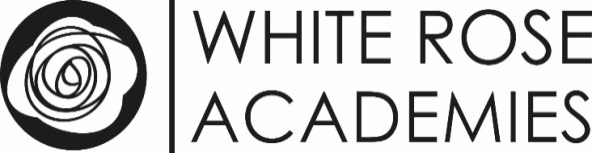 Receptionist / Clerk -  Personal SpecificationYou should be able to demonstrate that you meet the following criteria:E = EssentialD = DesirableMeasured by:Application Form              B.   Test / ExerciseInterview                            D.   ReferencesEducation and QualificationsEDDGCSE 5A* - C or equivalent (to include English and Maths) NVQ or equivalentUndertake First aid trainingAAA Reverent ExperienceEEEDDEEPrevious relevant / similar experience Experience of customer serviceExperience working in a Front of House environment Working within a school environmentKnowledge of SIMS applicationConfident ICT Skills including excellent word processing and using EXCEL spread sheetsSuccessful experience of working in a team settingA C DA DAA DAA A DSkills and AbilitiesEEEEEEEEEProfessional attitude to workStrong interpersonal / communication skillsAbility to communicate effectively with a wide range of people ( verbal and written)Good organisation and personal management skillsAbility to file , retrieve , sort and complete documents accuratelyAbility to use a range of office equipment (e.g. printers, photocopiers, fax).Ability to prioritise work tasks to meet conflicting deadlines An ability to respect sensitive and confidential workAbility to form a maintain appropriate relationships and personal boundaries with students C DCCA AAAA DA DKnowledge and Understanding EEEEHave knowledge of general office procedures and practice  DBS check must be achievedKnowledge, understanding and commitment to equality , diversity and inclusion informed by practical experience and applicationKnowledge, understanding and commitment to safeguarding and promoting the welfare of students A DA CA CQualities and AttributesEEEEWilling to carry out all duties having regard to an employee’s responsibility under the LEA Health and Safety PoliciesResponsible and co-operative attitude in working towards the achievement of the service area aims and objectivesHigh level of motivation and commitment Commitment to own personal development and learning A CAA DA